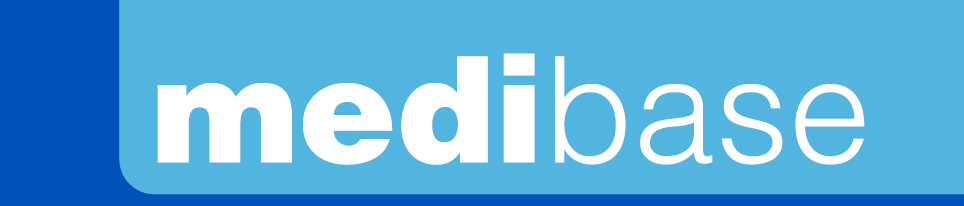 Version 3.1Mise à jour 14/11/2022par RGDésignation produitBROSSES A DENTS A USAGE UNIQUE, IMPREGNEES DE DENTIFRICERéférence3138748Photo produit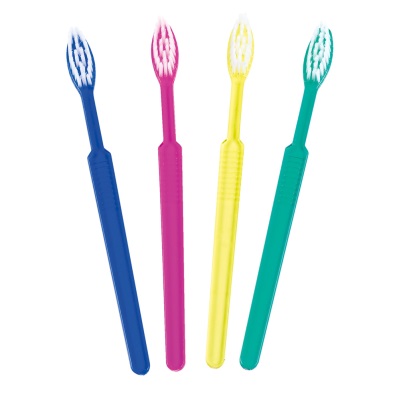 Description produitBrosses à dent jetables, imprégnées de dentifrice (gel transparent), chaque brosse à dents est emballée individuellement dans un  emballage plastique.Caracteristiques et compositionCorps :Longueur total: 155 mm (± 1.0 mm)Largeur (tête) : 12 mmForme de la tête : ovaleDisposition des poils :Nombre de trou : 28Matière du poil: nylon 610Nombre de poils par trou: 22 (±2)Longueur des poils: 10 mm (±0.5mm)Couleur des poils: naturelleDentifrice :Ingrédients : alcool éthylique, eau, dodécyl sulfate de sodium, arôme, saccharine de sodium, xylitol, menthe, benzoate de sodiumCouleur : transparentePackagingBoite de 100 brosses à dents, dans des couleurs assorties (25 pcs de chaque couleur bleu, vert, rose et jaune). 10 boites par carton. Durée de vie2 ans à partir de la date de fabrication	Indications d’utilisation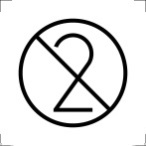 Informations légalesSans ClasseCatégorie qualité : Cosmétique